Etkinlik Bilgi RaporuRaporlamayı yapanHasan Ersoy – Bursa İl KoordinatörüEtkinlik türüİnternet Etiği, Bilinçli İnternet Kullanımı ve siber Zorbalık Konularında Çevrimiçi SeminerTarih/süre10.12.2020Etkinlik şekliÇevrimiçiEtkinlik yeriZoom Platformu ve Youtube Canlı YayınDüzenleyenler / Destek verenlerHasan Ersoy Etkinliğin amacıÇocukların, ebeveynlerin ve öğretmenlerin güvenli ve bilinçli internet kullanımı konusunda bilgilendirilmesi.Katılımcılar6 farklı eTwinning projesinden öğrenciler ve öğretmenler. (110 kişi)Etkinlik özetiİzmir, Trabzon gibi farklı illerde bulunan ve 6 farklı eTwinning projesinde ortaklık kurmuş olan okullardaki öğretmen, öğrenci ve öğrenci velilerine internet etiği, siber zorbalık, bilgi gizliliği ve güvenliği, güçlü parola oluşturma gibi konularda eğitim verilmiştir. Zoom üzerinden gerçekleştirilen toplantı, Youtube platformunda da canlı yayınlanmıştır. Toplantı sonunda katılımcılara konu ile alakalı Kahoot üzerinden quiz uygulanmıştır. Birinci olan katılımcıya Buzdolabım İnternet Bağımlısı kitabı hediye edilmiştir.Fotoğraf ve ekler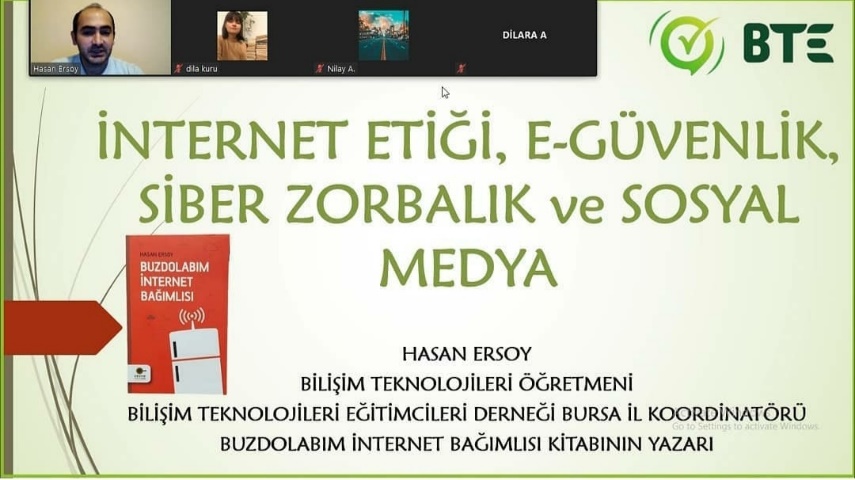 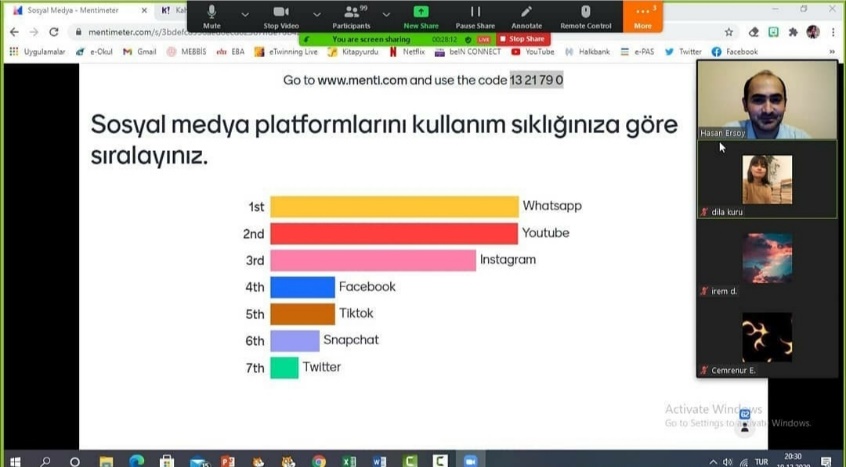 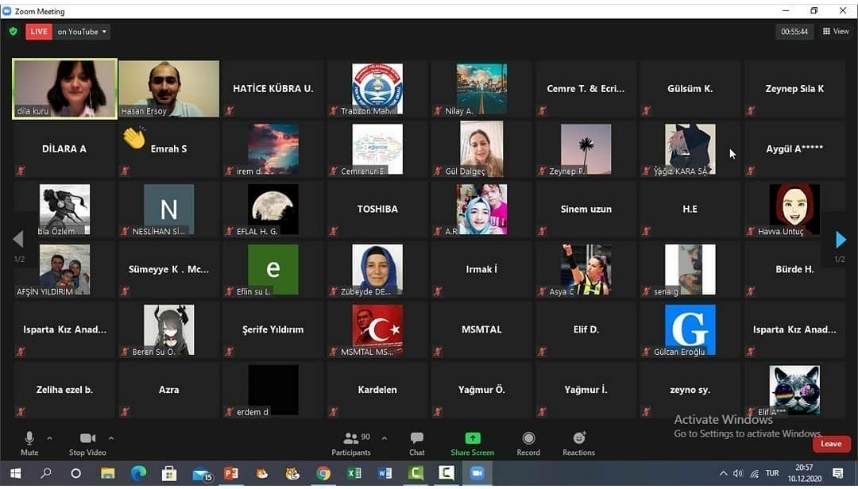 